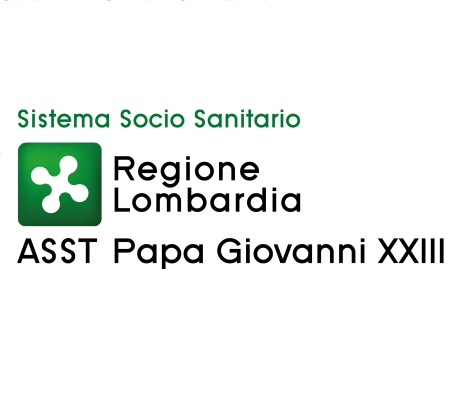 Politiche e gestione delle risorse umaneDirettore Angela ColicchioEsito pubblico di procedura comparativa per l’assegnazione di una borsa di studio annuale, dell’importo lordo di € 10.400,00= a uno psicologo con in corso studi di specializzazione in Neuropsicologia, da dedicare al progetto “Analisi del bisogno e inquadramento neuropsicologico: un progetto a favore della disabilità”, da effettuarsi presso il Consultorio familiare di Borgo Palazzo – Bergamo(deliberazione n. 178 del 30/1/2020)dr.ssa Martina Belingheri - unica candidata 